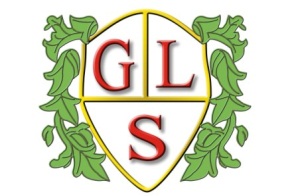 Class P1 Topics                      Autumn Term 2021Maths Place Value and methods of addition, subtraction, multiplication and divisionEnglishInstructions and magazine and newspaper articles Science Earth and Space and Properties and changes of materialsHistoryStone Age to Iron AgeGeographyCounties in the UKICTE safety and algorithms and programming Design TechnologyMaking a mobile and basic food hygieneSpanishColours, songs, conversations, foodArtExploring drawing and Spanish tilesPSHEDifferent types of families and Health and Fitness PEFitness training and inclusive sports